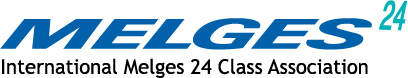 WORLD COUNCIL ANNUAL GENERAL MEETING 2019VOTING PROXY ASSIGNMENT FORMNote – Your proxy may be from any other National Class of your choice but they must be a full (owner) member of the Melges 24 Class in good standing. A member National Class Association may not vote for more than two (2) proxies.On behalf of thePlease write the country you are representing………………………………………………………Melges 24 Class AssociationI formally advise the IM24CA World Council that for the Annual General Meeting of the Class taking place on09 November 2019 in Fiskeridirektoratet - Strandgaten 229, Bergen, NorwayThe following individual will represent our national class. Please write the name of the person who will represent your countryPlease ensure that this individual receives copies of all relevant meeting correspondence via the following contacts 
Please write the e-mail of representativeSigned by the National Class President Please write your nameSigned by the Executive Officer (please state post held)Please write Executive Officer nameDate of ProxyPlease note here your National Class’ positions on certain submissions on the Agenda:National Class Association SubmissionsProposed Class Rule ChangesProposed changes to Class ConstitutionFuture Events, proposals & decisionsAny Other Business